Dinosaur Bone PuzzleMaterials:ScissorsGlue sticksCoelophysis Bone Puzzle (see below)Construction PaperProcedure:Give each student a pair of scissors, a glue stick, a Coelophysis Bone Puzzle and a piece of construction paper.Demonstrate how to cut apart the puzzle pieces (cut around each group of bones).Instruct the students to cut out their puzzle pieces and then work to put the pieces together to make a skeleton of a Coelophysis (this is the New York State Dinosaur).Once students have their pieces arrange how they like they should glue the pieces together on their piece of construction paper.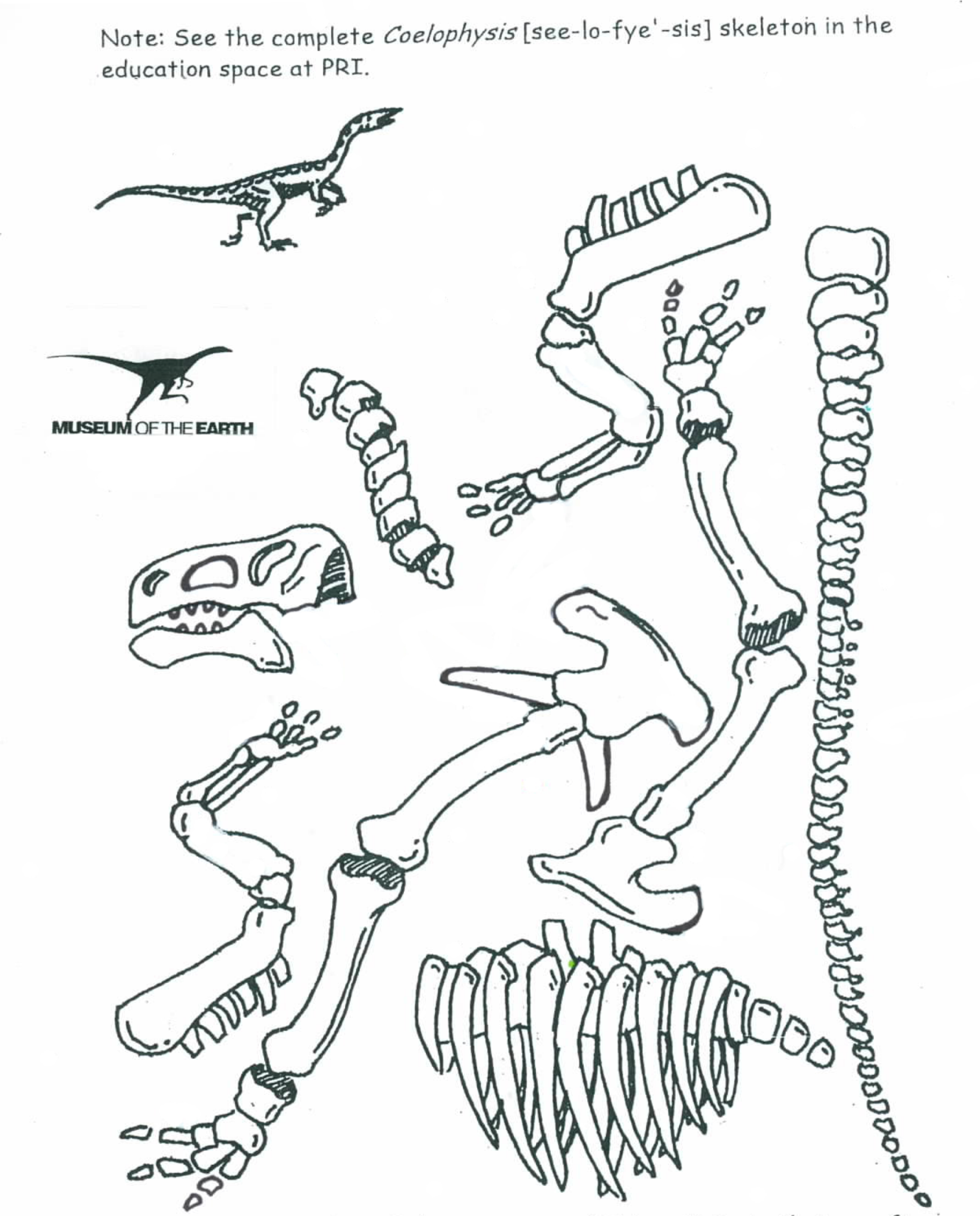 